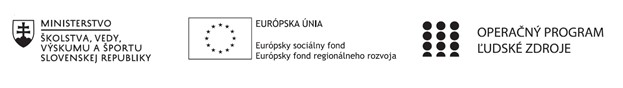 Správa o činnosti pedagogického klubu   Príloha: Prezenčná listina zo stretnutia pedagogického klubu Príloha správy o činnosti pedagogického klubu      PREZENČNÁ LISTINA Miesto konania stretnutia: ZŠ J. A. Komenského, Ulica Komenského 752, 022 04 ČadcaDátum konania stretnutia: 29. júna 2020Trvanie stretnutia: od 11,30 hod 	do 13,3 0 hod 	 Zoznam účastníkov/členov pedagogického klubu: Meno prizvaných odborníkov/iných účastníkov, ktorí nie sú členmi pedagogického klubu  a podpis/y: 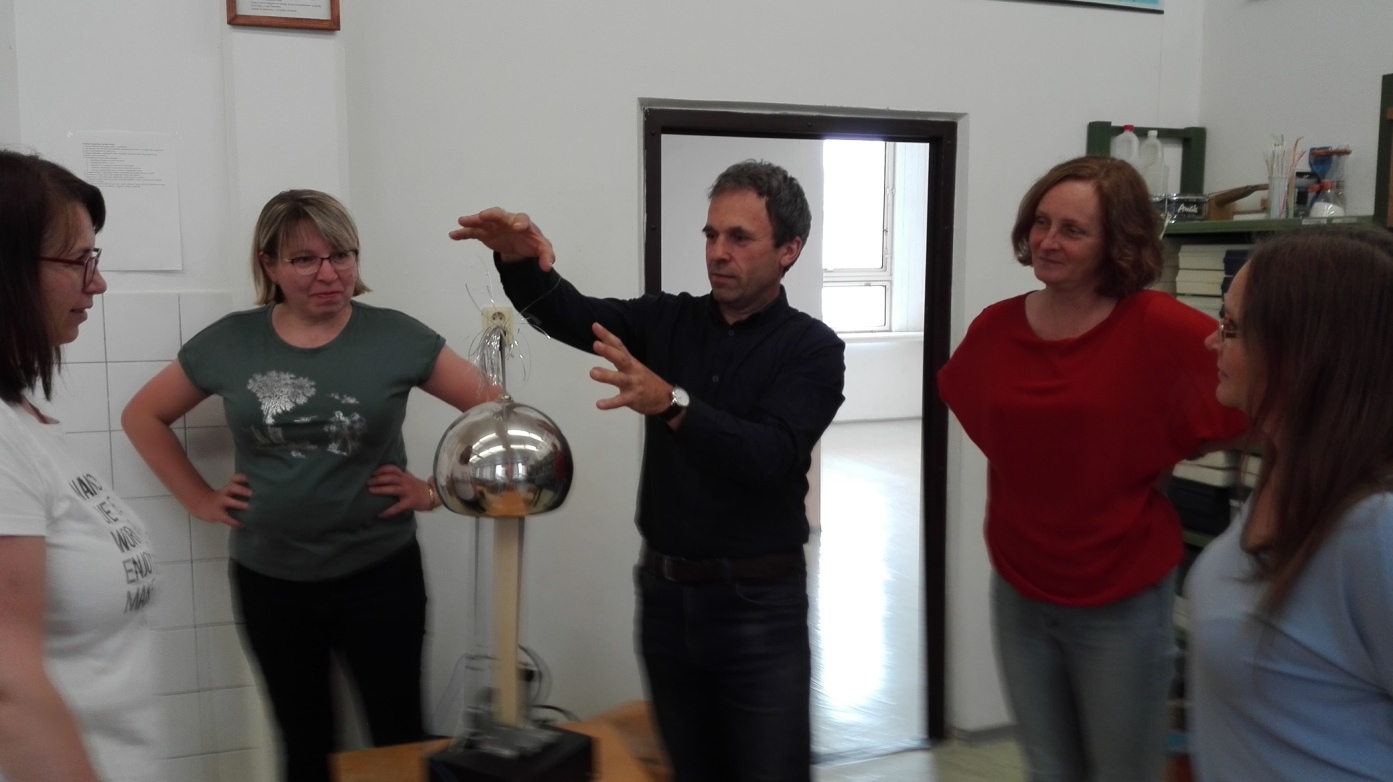 1. Prioritná os Vzdelávanie 2. Špecifický cieľ 1.1.1 Zvýšiť inkluzívnosť a rovnaký prístup ku kvalitnému vzdelávaniu a zlepšiť výsledky a kompetencie detí a žiakov 3. Prijímateľ  Základná škola Jána Amosa KomenskéhoUlica Komenského 752022 04 Čadca4. Názov projektu  Kvalitným vzdelávaním k úspešnému poznaniu5. Kód projektu  ITMS2014+  312011S1646. Názov pedagogického klubu   Pedagogický klub učiteľov matematiky a prírodovedných predmetov7. Dátum stretnutia  pedagogického klubu 29. 06. 20208. Miesto stretnutia  pedagogického klubu ZŠ J. A. Komenského Čadca 9. Meno koordinátora pedagogického klubu  Mgr. Zuzana Račková10. Odkaz na webové sídlo zverejnenej správy  www.zskomenskehoca.edu.sk 	11. Manažérske zhrnutie: N minulom stretnutí sme sa venovali teoretickým charakteristikám bádateľského vyučovania.  Dnešné stretnutie bude zamerané na výmenu skúseností s bádateľskými aktivitami vo vyučovaní.
Kľúčové slová – bádateľské metódy, činnosť žiakov, riadené objavovanie, 
     
 12. Hlavné body, témy stretnutia, zhrnutie priebehu stretnutia:   Téma:  Konkrétne bádateľské aktivity v matematike a prírodovedných predmetochMatematika – neúplné zadania slovných úloh, ktoré vyžadujú odhad nejakej veličiny, alebo jej vyhľadanie z iných zdrojov. Napríklad:Urč hustotu materiálu, z ktorého je zhotovená špongia (digitálne váhy máme v triede) – žiak musí určiť hmotnosť špongie pomocou digitálnych váh, následne odmetať rozmery špongie a vypočítať jej objem.  Hustotu materiálu  určí pomocou nameraných hodnôt.Slovné úlohy týkajúce sa mierky mapy – Za aký čas prejde cyklista pohybujúci sa rýchlosťou 15 km/h vzdialenosť medzi dvoma mestami A a B, ktoré sú na mape vzdialené 12 cm. Táto úloha predpokladá, že mapu majú žiaci pred sebou a mierku nájdu priamo v mape.Fyzika – overovanie fyzikálnych zákonitostí pokusmi a aktivitami žiakov – takto je postavená učebnica fyziky v 7. ročníku. Žiaci realizujú množstvo pokusov v téme Zmeny skupenstva a rovnako aj v téme Teplo.  Väčšina učiva je  vysvetlená až po aktivitách, ktoré umožňujú žiakom postupne objavovať fyzikálna zákonitosti prírody.Zaujímavým námetom sú pokusy nášho kolegu Vladimíra Vlčka zamerané na objavovanie fyzikálnych princípov niektorých javov v prírode, napríklad Golfský prúd (https://www.youtube.com/watch?v=OlP589-IMAM),  vplyv teplotu na hustotu kvapaliny (https://www.youtube.com/watch?v=kQGbCPIQkCk),  zmena objemu vzduchu vplyvom teploty (https://www.youtube.com/watch?v=OTNNHMPxEHs).Biológia – kolegyňa realizovala niektoré aktivity z bádateľských aktivít rozpracovaných Katarínou Kimákovou v publikácií Bádateľské aktivity – Biológia. Spomenula aktivitu Darovanie krvi. Realizovala ju v pozmenenej podobe na niekoľkých vyučovacích hodinách. 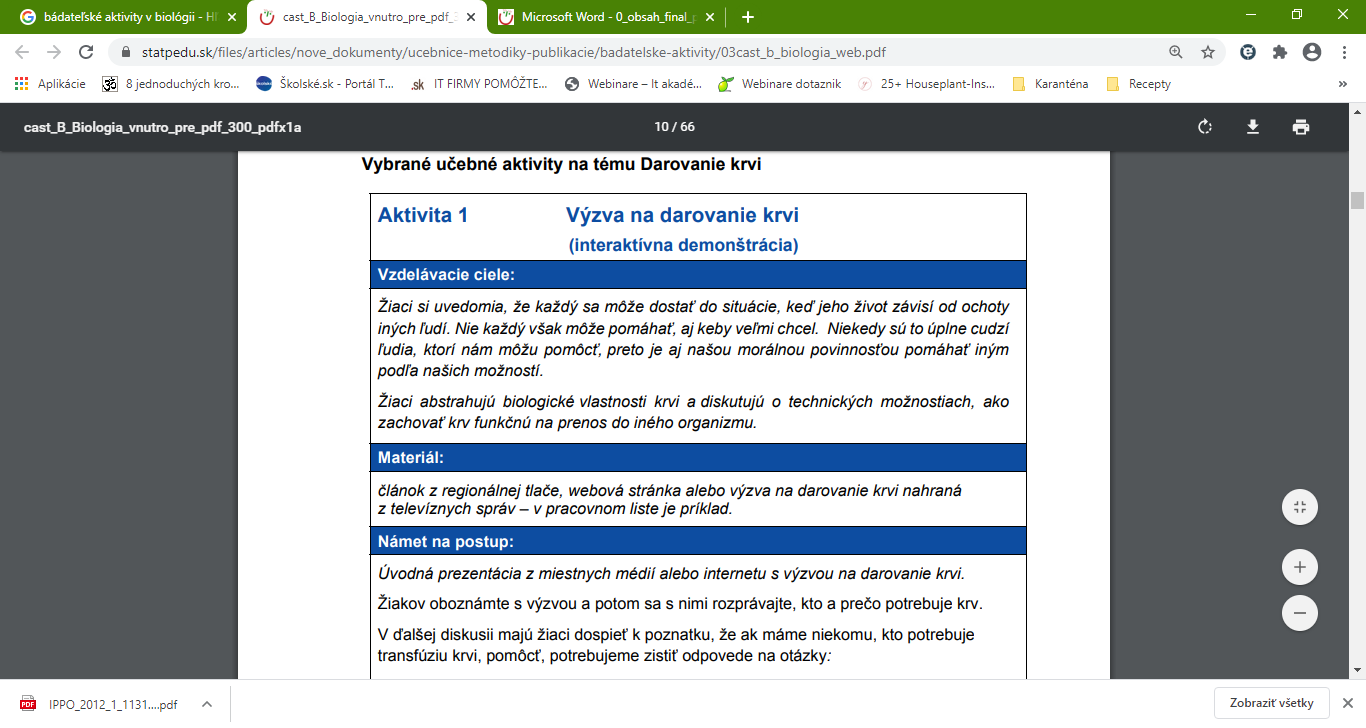 Ďalšie námety:  https://www.statpedu.sk/files/articles/dokumenty/vzdelavacie-aktivity/03_ibse_fyzika.pdfhttps://www.statpedu.sk/files/articles/nove_dokumenty/ucebnice-metodiky-publikacie/badatelske-aktivity/01cast_a_web.pdfhttps://www.statpedu.sk/files/articles/nove_dokumenty/ucebnice-metodiky-publikacie/badatelske-aktivity/03cast_b_biologia_web.pdf13. Závery a odporúčania:        Nie je nutné, aby sa celý obsah  témy učili žiaci bádaním. Učiteľ si vyberie z témy vhodnú činnosť, o ktorej si myslí, že ju žiaci zvládnu. Po prvých skúsenostiach môže byť neistý, pretože žiaci nezvyknutí na tento spôsob učenia budú mať pocit, že sa hrajú. Väčšia samostatnosť žiakov zo začiatku možno učiteľa zneistí, pretože nemá pocit dostatočnej kontroly nad procesom učenia. Časom však nájde spôsob efektívnej spätnej väzby. Žiaci si postupne zvyknú na novú formu práce, naučia sa rozpoznávať jednotlivé kroky bádateľského cyklu a uvedomia si, že sa takto učia. Postupne zvládnu stále vyššiu úroveň bádania - od interaktívnej demonštrácie po nasmerované bádanie. Niektorí z nich prijmú aj výzvu otvoreného bádania. Získajú nielen viac poznatkov, ktoré vedú k porozumeniu podstaty javov v prírode, ale pochopia aj spôsob práce a myslenia vedcov. Tento rozmer procesu učenia je rovnako dôležitý ako samotný obsah.14. Vypracoval (meno, priezvisko) 15. Dátum 29. 06. 202016. Podpis 17. Schválil (meno, priezvisko) Mgr. Zuzana Račková18. Dátum 29. 06. 202019. Podpis  Prioritná os: Vzdelávanie Špecifický cieľ: 1.1.1 Zvýšiť inkluzívnosť a rovnaký prístup ku kvalitnému vzdelávaniu a zlepšiť výsledky a kompetencie detí a žiakov Prijímateľ:  Základná škola Jána Amosa Komenského, 
 Ulica Komenského 752, 022 04 ČadcaNázov projektu:  Kvalitným vzdelávaním k úspešnému poznaniuKód ITMS projektu:  312011S164Názov pedagogického klubu:  Pedagogický klub učiteľov matematiky a prírodovedných   
 predmetovč. Meno a priezvisko Podpis Inštitúcia  1. Mgr. Zuzana RačkováŽŠ J. A. Komenského, Čadca  2. Ing. Eva Václaviková ŽŠ J. A. Komenského, Čadca 3. Mgr. Andrea Poláčková ŽŠ J. A. Komenského, Čadca 4. Mgr. Zuzana Vyšlanová ŽŠ J. A. Komenského, Čadca 5. Mgr. Vladimír Vlček ŽŠ J. A. Komenského, Čadca č. Meno a priezvisko Podpis Inštitúcia  ------------ ------------